CONTRIBUTOR’S FORMOnline ISSN: 2456-7388 | Print ISSN: 2617-5479Contributor 1Contributor 2Contributor 3Contributor 4Contributor 5Contributor 6Clinical studiesConceptsData acquisitionData analysisDefinition of intellectual contentDesignExperimental studiesGuarantorLiterature searchManuscript editingManuscript preparationManuscript reviewStatistical analysis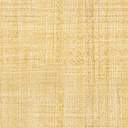 